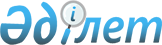 О наименовании улиц села ПавлодарскоеРешение акима села Павлодарское города Павлодара Павлодарской области от 11 апреля 2011 года N 13. Зарегистрировано Департаментом юстиции Павлодарской области 06 мая 2011 года N 12-1-170

      В соответствии с пунктом 3 статьи 37 Закона Республики Казахстан от 23 января 2001 года "О местном государственном управлении и самоуправлении в Республике Казахстан", подпунктом 4) статьи 14 Закона Республики Казахстан от 8 декабря 1993 года "Об административно-территориальном устройстве Республики Казахстан", во исполнение постановления акимата города Павлодара от 26 июня 2008 года N 788/16 "Об утверждении схемы развития и застройки села Павлодарское города Павлодара", протокола схода жителей села Павлодарское от 27 декабря 2007 года N 12 принимаю РЕШЕНИЕ:



      1. Присвоить наименования новым улицам села Павлодарское согласно приложению.



      2. Решение вводится в действие по истечении 10 (десять) календарных дней после дня его первого официального опубликования.



      3. Контроль над исполнением настоящего решения возложить на заместителя акима села Мустафина Д. К.      Аким села                                  И. Фогель

Приложение          

к решению акима села Павлодарское

от 11 апреля 2011 года N 13    Перечень наименований новых улиц села Павлодарское
					© 2012. РГП на ПХВ «Институт законодательства и правовой информации Республики Казахстан» Министерства юстиции Республики Казахстан
				N п/п
N улицы

в соответствии

со схемой

развития села
Наименование улицы
11Улица Табиғат22Улица Авенира Кузьмина33Улица Ертіс44Улица Аль-Фараби55Улица Республики66Улица Армандастар77Улица семьи Никитенко88Улица Байтерек910Улица Омский тракт1011Улица Жибек Жолы1113Улица Балдырған1214Улица Камал Баймульдиновой1316Улица Кенесары1417Улица Достық1522Улица Жасдаурен1623Улица Женіс1724Улица Айналайын1825Улица Ефросиньи Пожарской1927Улица Малай Сары2028Улица Ардагерлер